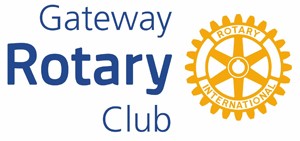 Gateway Rotary Membership Proposal FormI propose:Prefix: (check one)	o Mr. o Ms.  o Mrs. o Dr. o OtherFirst Name	Last NameGender: o Male o Female	 	Fill in the blank Preferred Phone Number:  	Date of Birth: ____________________o cell  o home o workEmail address:    	RI Number:		(if former or transferring Rotarian)	Prior Club:  	Proposed  Classification:  	Mailing Address:  	City & Zip:  	Business Name:  	Position/Title:  	Business  Address:  	City & Zip:  	Gateway  Rotarian  Proposer’s  Name:  _________________________________	Date: _________ 	In the space below, please provide information regarding the prospective member (background, community involvement, interest in Rotary)06-Nov-2017